вСалбинский  сельский Совет депутатовСалбинского  сельсовета  Ермаковского  района  Красноярского  края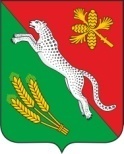 ________________________________________________________________662831, Красноярский край, Ермаковский район село Салба ул. Центральная д. 18, тел. 8 (39138) 34-4-19, 34-4-23       РЕШЕНИЕ                                           09.06.2023 г.		 			№ 16-29 р	Об утверждении Положения об условиях и порядке предоставления муниципальному служащему права на пенсию за выслугу лет за счет средств бюджета Салбинского  сельсовета Ермаковского  района  Красноярского  края.	В соответствии со статьей 24 Федерального Закона от 02.03.2007 № 25-ФЗ «О муниципальной службе в Российской Федерации», с пунктом 4 статьи 9 Закона Красноярского края от 24.04.2008 № 5-1565 «Об особенностях правового регулирования муниципальной службы в Красноярском крае», руководствуясь Уставом Салбинского сельсовета, Салбинский сельский Совет депутатов РЕШИЛ:Утвердить Положение об условиях и порядке предоставления муниципальному служащему права на пенсию за выслугу лет за счет средств бюджета Салбинского сельсовета согласно приложению.2. 	Контроль за исполнением настоящего Решения оставляю за собой.3.	Решение вступает в силу со дня официального опубликования (обнародования). Председатель  Салбинского  сельского  Совета депутатов,Глава  сельсовета							Г.В. Шпенёва                         Приложение к Решению                                                                                                        Салбинского сельского                                                                                                             Совета депутатовот 09.06.2023 г. №  16-29рПоложениеоб условиях и порядке предоставления муниципальному служащему права на пенсию за выслугу лет за счет средств бюджета Салбинского  сельсовета Ермаковского района Красноярского края.1.      ОБЩИЕ ПОЛОЖЕНИЯ1.1. Настоящее Положение определяет условия и порядок предоставления лицам, замещавшим должности муниципальной службы, пенсии за выслугу лет за счет средств бюджета Салбинского сельсовета (далее – Положение, пенсия за выслугу лет).1.2. Право на пенсию за выслугу лет имеют муниципальные служащие Салбинского сельсовета, указанные в статье 9 Закона Красноярского края от 24.04.2008 № 5-1565 «Об особенностях правового регулирования муниципальной службы в Красноярском крае» (далее – Закон края № 5-1565).1.3. Пенсия за выслугу лет назначается с 1-го числа месяца, в котором муниципальный служащий обратился за ней, но не ранее чем со дня возникновения права на неё.1.4. Пенсия за выслугу лет не выплачивается в период прохождения государственной службы Российской Федерации, при замещении государственной должности Российской Федерации, государственной должности субъекта Российской Федерации, муниципальной должности, замещаемой на постоянной основе, должности муниципальной службы, а также в период работы в межгосударственных (межправительственных) органах, созданных с участием Российской Федерации, на должностях, по которым в соответствии с международными договорами Российской Федерации осуществляются назначение и выплата пенсий за выслугу лет в порядке и на условиях, которые установлены для федеральных государственных гражданских служащих, а также в случае прекращения гражданства Российской Федерации. При последующем увольнении с государственной службы Российской Федерации или освобождении от указанных должностей выплата пенсии за выслугу лет возобновляется со дня, следующего за днем увольнения с указанной службы или освобождения от указанных должностей гражданина, обратившегося с заявлением о ее возобновлении.Лицам, имеющим одновременно право на пенсию за выслугу лет в соответствии с настоящим Положением и пенсию за выслугу лет, ежемесячную доплату к пенсии, ежемесячное пожизненное содержание или дополнительное (пожизненное) ежемесячное материальное обеспечение, назначаемые и финансируемые за счет средств федерального бюджета в соответствии с федеральным законодательством, а также на пенсию за выслугу лет (ежемесячную доплату к пенсии, иные выплаты), устанавливаемые в соответствии с краевым законодательством, законодательством других субъектов Российской Федерации или актами органов местного самоуправления в связи с прохождением государственной гражданской службы края, других субъектов Российской Федерации или муниципальной службы, назначается пенсия за выслугу лет в соответствии с настоящей статьей или одна из указанных выплат по их выбору.1.5. Лица, замещавшие муниципальные должности на постоянной основе не менее шести лет и получавшие денежное вознаграждение за счёт средств местного бюджета, прекратившие исполнение полномочий (в том числе досрочно), имеют право на пенсию за выслугу лет, устанавливаемую к страховой пенсии по старости (инвалидности), назначенной в соответствии с Федеральным законом «О страховых пенсиях», либо к пенсии, досрочно назначенной в соответствии с Законом Российской Федерации «О занятости населения в Российской Федерации (страховая пенсия по старости (инвалидности), а также к пенсии по государственному пенсионному обеспечению, назначенной в соответствии с подпунктами 2 и 4 пункта 1 статьи 4 Федерального закона от 15.12.2001 № 166-ФЗ «О государственном пенсионном обеспечении в Российской Федерации».Выплата пенсии за выслугу лет производится до 10 числа расчетного месяца, на счет, открытый в российской кредитной организации, указанный в заявлении получателя пенсии за выслугу лет.1.6. За лицами, приобретшими право на пенсию за выслугу лет в соответствии с Законом края «Об особенностях правового регулирования муниципальной службы в Красноярском крае» и уволенными с муниципальной службы до 1 января 2017 года, лицами, продолжающими замещать на 1 января 2017 года должности муниципальной службы и имеющими на 1 января 2017 года стаж муниципальной службы для назначения пенсии за выслугу лет не менее 20 лет, лицами, продолжающими замещать на 1 января 2017 года должности муниципальной службы, имеющими на этот день не менее 15 лет указанного стажа и приобретшими до 1 января 2017 года право на страховую пенсию по старости (инвалидности) в соответствии с Федеральным законом от 28 декабря 2013 года № 400-ФЗ «О страховых пенсиях», сохраняется право на пенсию за выслугу лет без учета изменений, внесенных Законом Красноярского края от 22.12.2016 № 2-277 «О внесении изменений в Закон края «Об особенностях организации и правового регулирования государственной гражданской службы Красноярского края» в пункт 1 статьи 9 Закона края «Об особенностях правового регулирования муниципальной службы в Красноярском крае».2.      ПРАВО НА ПЕНСИЮ ЗА ВЫСЛУГУ ЛЕТ2.1. Право на пенсию за выслугу лет имеют лица, замещавшие муниципальные должности муниципальной службы и уволенные в связи с прекращением муниципальной службы, при достижении установленной законом выслуги при выходе на трудовую пенсию по старости (инвалидности), если увольнение имело место не ранее 01 января 2006 года.2.2. Право на назначение пенсии за выслугу лет имеют лица, уволенные с муниципальной службы при соблюдении следующих условий:1) увольнение с должностей муниципальной службы по основаниям, указанным в пунктах 2.3.1 и 2.3.2 настоящего Положения;2) наличие стажа муниципальной службы у мужчин — не менее 12 лет 6 месяцев и 10 лет — у женщин — при увольнении до 31 декабря 2016 года;3) наличие стажа муниципальной службы при увольнении с 1 января 2017 года.Стаж  муниципальной службы для назначения пенсии за выслугу лет:4) Наличие стажа замещения государственных должностей Красноярского края, стажа государственной гражданской службы Красноярского края и стажа муниципальной службы непосредственно в органах государственной власти Красноярского края, иных государственных органах Красноярского края, органах местного самоуправления Красноярского края и иные периоды трудовой деятельности, указанные в статьях 9 и 10 Закона Красноярского  от 25.04.2008. № 5-1565 «Об особенностях правового регулирования муниципальной  службы  в Красноярском крае» не менее 12 лет, из которых стаж муниципальной службы в органах местного самоуправления не менее 7 лет;5) Замещение должности на муниципальной службе муниципального образования Салбинского сельсовет не менее 12 полных месяцев непосредственно перед увольнением с муниципальной службы, за исключением случаев, предусмотренных пунктом 2.3.2. настоящего Положения.2.3. Основания для назначения пенсии за выслугу лет лицам, уволенным с муниципальной службы:2.3.1. Пенсия за выслугу лет назначается лицам, имеющим стаж муниципальной службы, указанный в пункте 2.2 настоящего Положения, при увольнении с муниципальной службы по следующим основаниям:1) ликвидация органа местного самоуправления, структурных подразделений органа местного самоуправления поселения, сокращение численности или штата муниципальных служащих;2) истечение срока трудового договора муниципального служащего, замещавшего должность муниципальной службы, в связи с прекращением полномочий лица, замещавшего муниципальную должность, для непосредственного обеспечения полномочий которого он назначался;3) достижение предельного возраста, установленного законодательством о муниципальной службе для замещения должности муниципальной службы;4) несоответствие замещаемой должности муниципальной службы вследствие состояния здоровья, препятствующего продолжению муниципальной службы, в соответствии с медицинским заключением;5) признание полностью нетрудоспособным в соответствии с медицинским заключением;6) увольнение по собственному желанию (в связи с выходом на пенсию, необходимостью ухода за ребенком-инвалидом или членом семьи — инвалидом, имеющим ограничение способности к трудовой деятельности 3 степени (инвалидом 1 группы), нуждающимся в постоянном постороннем уходе в соответствии с медицинским заключением);7) увольнение в отставку по соглашению сторон в связи с несогласием с решениями, действиями или бездействием органа местного самоуправления, в котором муниципальный служащий работал, или вышестоящего для муниципального служащего руководителя;8) упразднение в установленном законом, Уставом Салбинского сельсовета, порядке муниципальной должности;9) в связи с отказом от перевода на иную должность по состоянию здоровья в соответствии с медицинским заключением либо при отсутствии такой должности в органе местного самоуправления поселения.2.3.2. До истечения 12 полных месяцев замещения должности муниципальной службы непосредственно перед увольнением право на  пенсию за выслугу лет при наличии необходимого стажа муниципальной службы имеют лица:1) уволенные с должностей муниципальной службы по основаниям, указанным в подпункте 1 и 6 пункта 2.3.1 настоящего Положения;2) уволенные с должностей муниципальной службы до истечения 12 полных месяцев со дня введения муниципальной службы в органе местного самоуправления по основаниям, указанным в пункте 2.3.1 настоящего Положения.              3.РАЗМЕР ПЕНСИИ ЗА ВЫСЛУГУ ЛЕТ3.1.  Пенсия за выслугу лет назначается в размере 45 процентов среднемесячного заработка муниципального служащего за вычетом страховой пенсии по старости (инвалидности), фиксированной выплаты к страховой пенсии и повышений фиксированной выплаты к страховой пенсии, установленных в соответствии с Федеральным законом от 28 декабря 2013 года № 400-ФЗ «О страховых пенсиях».За каждый, полный год стажа муниципальной службы сверх указанного стажа пенсия за выслугу лет увеличивается на 3 процента среднемесячного заработка.Общая сумма пенсии за выслугу лет и страховой пенсии по старости (инвалидности), фиксированной выплаты к страховой пенсии и повышений фиксированной выплаты к страховой пенсии не может превышать 75 процентов среднемесячного заработка муниципального служащего.Размер среднемесячного заработка, исходя из которого исчисляется пенсия за выслугу лет, не должен превышать 2,8 суммы должностного  оклада  и  ежемесячной  надбавки  за  классный чин с учетом действующих на территории районного коэффициента, процентной надбавки за стаж работы в районах Крайнего Севера и приравненных к ним местностях и процентной надбавки за работу в местностях с особыми климатическими условиями, установленного по должности муниципальной службы, замещавшейся на день прекращения муниципальной службы либо на день достижения возраста, дающего право на страховую пенсию по старости в соответствии с Федеральным законом от 28 декабря 2013 года № 400-ФЗ «О страховых пенсиях».  Количество  окладов  для  назначения  пенсии  предусмотренное  абзацем  первым  настоящего  пункта,  увеличивается  на  0,1 оклада для назначения  пенсии  за  каждый  полный  год  стажа  муниципальной  службы свыше  30 лет, но не более  чем до 3,8 оклада  для  назначения  пенсии  включительно.Максимальный размер пенсии муниципального служащего не может превышать максимальный размер пенсии государственного гражданского служащего края по соответствующей должности государственной гражданской службы края согласно приложению 2 к Закону края № 5-1565, исчисляемый при аналогичных условиях назначения пенсии за выслугу лет исходя из максимального  размера оклада  денежного содержания по  соответствующей  должности  государственной  гражданской  службы  края,  рассчитываемого  в  соответствии  с установленного Законом края от 9 июня 2005 года № 14-3538 «Об оплате труда лиц, замещающих государственные должности Красноярского края, и государственных гражданских служащих Красноярского края» с учетом действующих на территории районного коэффициента, процентной надбавки за стаж работы в районах Крайнего Севера и приравненных к ним местностях и процентной надбавки за работу в местностях с особыми климатическими условиями.При определении размера пенсии за выслугу лет в порядке, установленном настоящим Положением, не учитываются суммы, предусмотренные пунктом 3 статьи 14 Федерального закона от 15 декабря 2001 года № 166-ФЗ «О государственном пенсионном обеспечении в Российской Федерации».Размер пенсии за выслугу лет исчисляется по выбору муниципального служащего, обратившегося за установлением пенсии за выслугу лет, исходя из среднемесячного заработка за последние 12 полных месяцев муниципальной службы, предшествовавших дню ее прекращения либо дню достижения гражданином возраста, дающего право на страховую пенсию по старости в соответствии с частью 1 статьи 8 и статьями 30 – 33 Федерального закона от 28 декабря 2013 года № 400-ФЗ «О страховых пенсиях» (дававшего право на трудовую пенсию в соответствии с Федеральным законом от 17 декабря 2001 года № 173-Ф3 «О трудовых пенсиях в Российской Федерации»).Для определения среднемесячного заработка учитывается денежное содержание муниципальных служащих, состоящее из следующих выплат:должностной оклад;ежемесячная надбавка за классный чин;ежемесячная надбавка за особые условия муниципальной службы;ежемесячная надбавка за выслугу лет;ежемесячное денежное поощрение;ежемесячная процентная надбавка к должностному окладу за работу со сведениями, составляющими государственную тайну;премии;единовременная выплата при предоставлении ежегодного оплачиваемого отпуска;материальная помощь.При определении среднемесячного заработка учитываются действующие на территории края районный коэффициент, процентная надбавка к заработной плате за стаж работы в районах Крайнего Севера и приравненных к ним местностях, в иных местностях края с особыми климатическими условиями (далее – районный коэффициент и надбавки).За период сохранения за муниципальным служащим в соответствии с законодательством Российской Федерации денежного содержания по замещаемой им должности муниципальной службы для определения среднемесячного заработка учитывается указанное денежное содержание.При исчислении среднемесячного заработка из расчетного периода исключается время нахождения муниципального служащего в отпусках без сохранения денежного содержания, по беременности и родам, по уходу за ребенком до достижения им установленного законом возраста, а также периоды временной нетрудоспособности. Начисленные за это время суммы соответствующих пособий не учитываются.Размер среднемесячного заработка при отсутствии в расчетном периоде исключаемых из него в соответствии с пунктом 2.8 Положения времени нахождения муниципального служащего в соответствующих отпусках и периода временной нетрудоспособности определяется путем деления общей суммы полученного в расчетном периоде денежного содержания на 12.В случае если из расчетного периода исключаются в соответствии с пунктом 2.8 Положения время нахождения муниципального служащего в соответствующих отпусках и период временной нетрудоспособности размер среднемесячного заработка определяется путем деления указанной суммы на количество фактически отработанных дней в расчетном периоде и умножается на 21 (среднемесячное число рабочих дней в году).При этом выплаты, указанные в подпунктах 7 и 8 пункта 2.6 Положения, учитываются при определении среднемесячного заработка в размере одной двенадцатой фактически начисленных в этом периоде выплат.По заявлению муниципального служащего из числа полных месяцев, за которые определяется месячное денежное содержание, исключаются месяцы, когда муниципальный служащий находился в отпуске без сохранения денежного содержания. При этом исключенные месяцы должны заменяться другими, непосредственно предшествующими избранному периоду.Если в течение расчетного периода произошло повышение денежного содержания, месячное денежное содержание за весь расчетный период рассчитывается с учетом повышения денежного содержания.3.12. Минимальный размер пенсии за выслугу лет муниципального служащего устанавливается в размерах:1000 рублей – при наличии у гражданских служащих стажа гражданской службы менее 20 лет;2000 рублей – при наличии у гражданских служащих стажа гражданской службы от 20 лет до 30 лет;3000 рублей – при наличии у гражданских служащих стажа гражданской службы 30 и более лет.3.13 Перерасчет размера пенсии за выслугу лет муниципальным служащим производится после ее назначения с применением положений пунктов 3.1 – 3.12 настоящего Положения в следующих случаях:а)    увеличения продолжительности стажа муниципальной службы в связи с замещением государственной должности Российской Федерации, государственной должности субъекта Российской Федерации, муниципальной должности, замещаемой на постоянной основе, должности государственной гражданской службы Российской Федерации или должности муниципальной службы и (или) замещения должности гражданской службы не менее 12 полных месяцев с более высоким должностным окладом;б)    увеличения в централизованном порядке размера денежного содержания по должности муниципальной службы, замещавшейся либо на день прекращения муниципальной службы, либо на день достижения возраста, дающего право на страховую пенсию по старости, предусмотренную Федеральным законом от 28 декабря 2013 года № 400-ФЗ «О страховых пенсиях»(дававшего право на трудовую пенсию по старости в соответствии с Федеральным законом от 17 декабря 2001 года № 173-Ф3 «О трудовых пенсиях в Российской Федерации);в)    изменения размера страховой пенсии по старости (инвалидности), фиксированной выплаты к страховой пенсии, повышений фиксированной выплаты к страховой пенсии, исходя из которых определен размер пенсии за выслугу лет.3.14. Размер пенсии за выслугу лет пересчитывается со сроков, установленных для изменения размера страховой пенсии по старости (инвалидности), изменения размера денежного содержания муниципальных служащих.ПОРЯДОК НАЗНАЧЕНИЯ И ВЫПЛАТЫПЕНСИИ ЗА ВЫСЛУГУ ЛЕТЗаявление о назначении пенсии за выслугу лет подается в администрацию Салбинского сельсовета (далее – уполномоченный орган).К заявлению о назначении пенсии за выслугу лет должна быть приложена копия документа, удостоверяющего личность гражданина Российской Федерации.После сличения копии документа, удостоверяющего личность гражданина Российской Федерации, с подлинником такого документа, копия документа должна быть заверена специалистом, ответственным за ведение кадровой работы Уполномоченного органа.Заявление лица о назначении пенсии за выслугу лет регистрируется специалистом, ответственным за ведение кадровой работы Уполномоченного органа, в день поступления заявления в соответствующий Уполномоченный орган.После регистрации заявления Уполномоченный орган в порядке межведомственного информационного взаимодействия в соответствии с Федеральным законом от 27.07.2010 № 210-ФЗ «Об организации предоставления государственных и муниципальных услуг» запрашивает в соответствующих государственных органах, органах местного самоуправления и иных органах (организациях) следующие документы:а) сведения о трудовой деятельности заявителя, на бумажном носителе, заверенные специалистом, ответственным за ведение кадровой работы Уполномоченного органа, или в электронной форме;б)   распоряжение об освобождении от должности муниципальной службы, заверенное специалистом, ответственным за ведение кадровой работы Уполномоченного органа;в)    заверенную специалистом, ответственным за ведение кадровой работы Уполномоченного органа, копию военного билета (для граждан, проходивших военную службу на должностях, период службы в которых включается в стаж муниципальной службы для назначения пенсии за выслугу лет);г)    справка Управления Пенсионного Фонда Российской Федерации о назначении трудовой пенсии в соответствии с действующим федеральным законодательством и о размере страховой пенсии по старости (инвалидности) на момент подачи заявления о назначении пенсии за выслугу лет;д)   справку о размере среднемесячного заработка муниципального служащего;е)    сведения о размере месячного денежного вознаграждения (для депутатов, выборных должностных лиц местного самоуправления, осуществлявших свои полномочия на постоянной основе);ж)   справку о периодах службы (работы), учитываемых для назначения пенсии за выслугу лет, с указанием стажа муниципальной службы;з)    другие документы, подтверждающие периоды, включаемые в стаж муниципальной службы;и)       документ, подтверждающий регистрацию в системе обязательного пенсионного страхования.По своему желанию, заявитель может самостоятельно представить одновременно с подачей заявления о назначении пенсии за выслугу лет документы, указанные в пункте 4.3 настоящего Положения.Запрещено требовать от заявителя представления документов и информации или осуществления действий, представление или осуществление которых не предусмотрено пунктом 4.1 настоящего Положения.Основанием для назначения пенсии за выслугу лет является муниципальный правовой акт, издаваемый уполномоченным органом в форме распоряжения.Решение об установлении пенсии за выслугу лет при наличии всех необходимых документов принимается в течение 30 календарных дней с момента обращения.В распоряжении указывается процентное отношение к среднемесячному заработку, дата, с которой устанавливается пенсия.Проект распоряжения готовится специалистом администрации, осуществляющим кадровую работу.В случае принятия отрицательного решения заявитель письменно уведомляется об этом с указанием мотивов отказа в установлении пенсии за выслугу лет.Пенсия за выслугу лет устанавливается и выплачивается со дня подачи заявления, но не ранее чем со дня возникновения права на нее.Лицам, имеющим стаж, дающий право на установление пенсии за выслугу лет, и уволенным в связи с ликвидацией, органа местного самоуправления, избирательной комиссии (его структурного подразделения) либо в связи с сокращением численности или штата работников, пенсия за выслугу лет устанавливается со дня, следующего за днем, в котором сохранение средней заработной платы в соответствии с действующим законодательством было прекращено.Выплата пенсии за выслугу лет производится до 10 числа расчетного месяца, на счет, открытый в российской кредитной организации, указанный в заявлении получателя пенсии за выслугу лет.4.9. Выплата пенсии за выслугу лет приостанавливается в случаях замещения лицом, получающим пенсию за выслугу лет, государственной должности Российской Федерации, государственной должности субъекта Российской Федерации, муниципальной должности, замещаемой на постоянной основе, должности федеральной государственной службы, должности государственной гражданской службы субъекта Российской Федерации или должности муниципальной службы, а также в период работы в межгосударственных (межправительственных) органах, созданных с участием Российской Федерации, на должностях, по которым в соответствии с международными договорами Российской Федерации осуществляются назначение и выплата пенсий за выслугу лет в порядке и на условиях, которые установлены для федеральных государственных (гражданских) служащих, а также в случае прекращения гражданства Российской Федерации.Возобновление выплаты пенсии за выслугу лет указанным лицам осуществляется в соответствии с порядком, которым устанавливается пенсия за выслугу лет.После освобождения названных лиц от указанных должностей выплата пенсии за выслугу лет по их заявлению возобновляется на прежних условиях либо устанавливается с учетом вновь замещавшихся должностей муниципальной службы и месячного денежного содержания по ним.Лицо, получающее пенсию за выслугу лет, обязано в течение 5 рабочих дней с даты наступления указанных в пункте 4.9. настоящего Положения обстоятельств (назначения на соответствующую должность, прекращение гражданства Российской    Федерации)сообщить          об        этом    в          письменной   форме             в Уполномоченный орган.ПОРЯДОК ПЕРЕРАСЧЕТА (ИНДЕКСАЦИИ)ПЕНСИИ ЗА ВЫСЛУГУ ЛЕТ5.1. Размер назначенной пенсии за выслугу лет подлежат перерасчету (индексации) с соблюдением правил, предусмотренных настоящим Положением, а также при увеличении (индексации) размера должностного оклада по должностям муниципальной службы в соответствии с нормативно-правовыми актами.5.2. Перерасчет (индексация) производится на основании распоряжения главы сельсовета.5.3. Перерасчет производится с первого числа месяца, следующего за месяцем, в котором последовало обращение муниципального служащего и лица, замещающего на постоянной основе выборную должность.Год назначения пенсии за выслугу летСтаж для назначения пенсии за выслугу лет в соответствующем году201715 лет 6 месяцев201816 лет201916 лет 6 месяцев202017 лет202117 лет 6 месяцев202218 лет202318 лет 6 месяцев202419 лет202519 лет 6 месяцев2026 и последующие годы20 лет